Prezydent Miasta Pruszkowa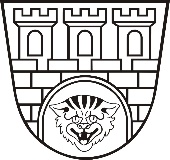 Zarządzenie nr     /2022Prezydenta Miasta Pruszkowaz dnia     października 2022 r.w sprawie wyznaczenia podmiotów, w których może być wykonywana przez skazanych nieodpłatna, kontrolowana praca na cele społeczne w roku 2023 na obszarze Miasta PruszkówNa podstawie art. 30 ust. 1 ustawy z dnia 8 marca 1990 roku o samorządzie gminnym 
(t.j. Dz. U. z 2022 r. poz. 559 z późn. zm.), art. 56 § 2 ustawy z dnia 6 czerwca 1997 roku Kodeks karny wykonawczy (t.j. Dz. U. z 2021 r. poz. 53 z późn. zm.) oraz § 3 ust. 1 rozporządzenia Ministra Sprawiedliwości z dnia 1 czerwca 2010 roku w sprawie podmiotów, w których jest wykonywana kara ograniczenia wolności oraz praca społecznie użyteczna (t.j.: Dz. U. z 2010 r. Nr 98, poz. 634) zarządzam, co następuje:§ 1Wyznaczam następujące podmioty, w których w 2023 roku może być wykonywana przez skazanych nieodpłatna, kontrolowana praca na cele społeczne:Miejski Zakład Oczyszczania w Pruszkowie Sp. z o.o.ul. Stefana Bryły 6, 05-800 Pruszków;Centrum Kultury i Sportu Sp. z o.o.ul. Bohaterów Warszawy 4, 05-800 Pruszków;Miejska Kryta Pływalnia „Kapry”ul. Andrzeja 3, 05-800 Pruszków;Samorządowy Zakład Budżetowy „Targowisko Miejskie”ul. Komorowska 14, 05-800 Pruszków;Dom Pomocy Społecznej prowadzony przez Zgromadzenie Sióstr Benedyktynek Samarytanekul. Żbikowska 40, 05-800 Pruszków;Urząd Miasta Pruszkowaul. Kraszewskiego 14/16, 05-800 Pruszków.§ 2Wykonanie zarządzenia powierzam osobom kierującym podmiotami określonymi w § 1 pkt 1 – 6 
oraz Sekretarzowi Miasta Pruszkowa.§ 3Zarządzenie podlega publikacji w Biuletynie Informacji Publicznej.§ 4Zarządzenie wchodzi w życie z dniem podpisania.Prezydent Miasta PruszkowaPaweł Makuch